Kapitel 1: Aufbruch in ein neues ZeitalterAufgabe:Lese zunächst den Text „Europa kurz vor der Industrialisierung“. Drucke ihn dir wenn möglich dazu aus und unterstreiche die wichtigsten Informationen.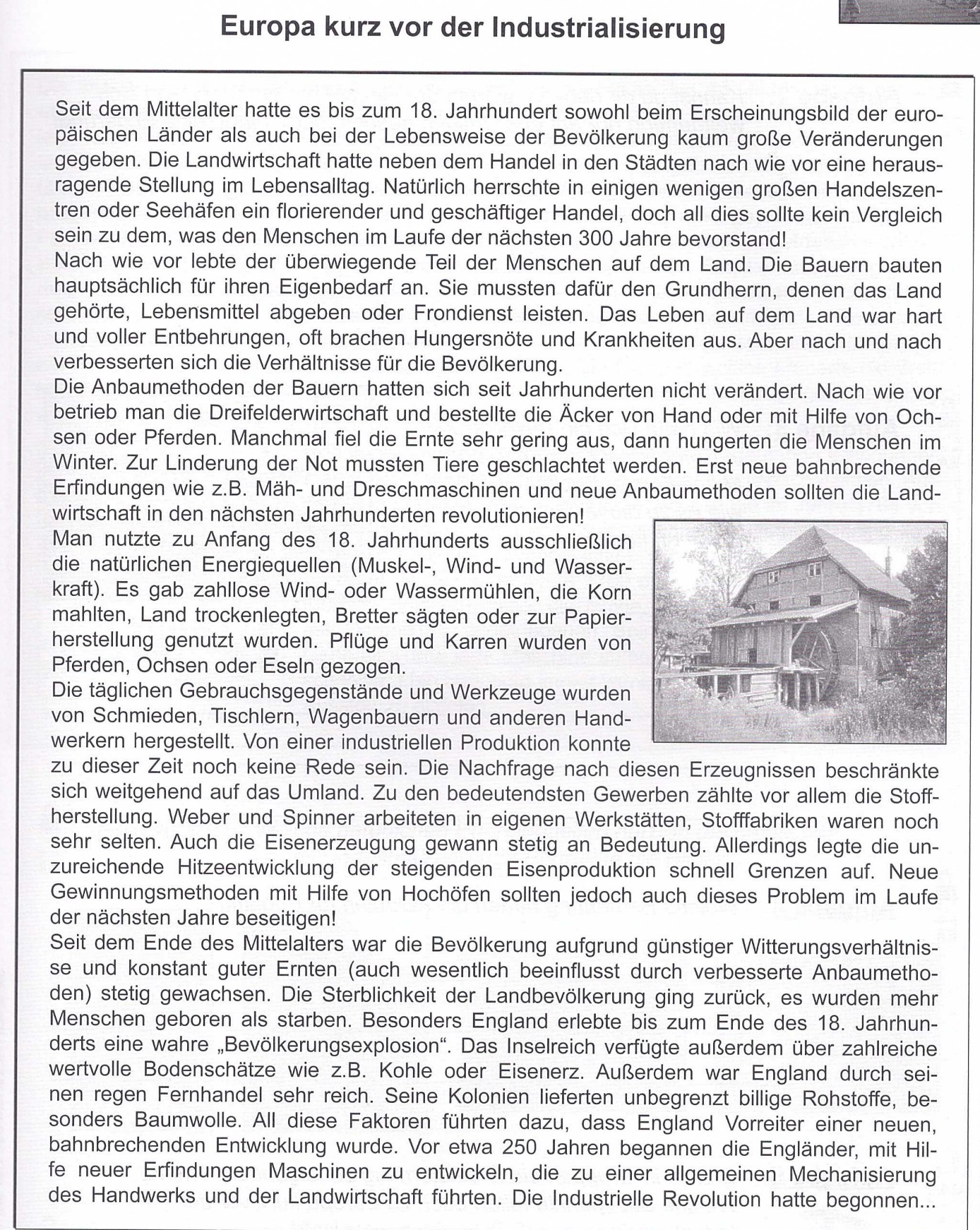 Ordne die Zwischenüberschriften den passenden Abschnitten zu. Nummeriere dazu die Zwischenüberschriften in der zum Text passenden Reihenfolge.Beantworte folgende Fragen schriftlich:Warum beschränkte sich der Handel mit Erzeugnissen weitgehend nur auf das Umland?Wie hatte sich die Bevölkerung seit dem Ende des Mittelalters entwickelt? Wie kam es zu dieser Entwicklung?Welche Bedeutung hatten die Kolonien für England?Zusatz M/E- Niveau:Versuche, weitere Gründe zu finden, warum die Industrielle Revolution ausgerechnet in England ihren Anfang nahm. Recherchiere dazu im Internet. 